§5010.  Replacement of policies issued prior to January 1, 19921.  Applicability.  This section applies to individual policies and group certificates and policies issued in Maine or covering Maine residents.[PL 1991, c. 740, §13 (NEW).]2.  Insured's right to replace coverage.  Insureds under Medicare supplement policies issued prior to January 1, 1992 shall be permitted at any time to replace their coverage with any of the standardized plans offered by the same insurer, subject to the following conditions.A.  The issuer may decline to issue a particular standardized plan to an existing insured if:(1)  The standardized plan includes coverage of prescription drugs greater than that in the plan being replaced; and(2)  The insured does not otherwise qualify for the standardized plan.  [PL 1991, c. 740, §13 (NEW).]B.  If the standardized plan is rated on the basis of age at issue, the issuer shall use the insured's age at the time of issue of the prior policy.  [PL 1991, c. 740, §13 (NEW).]C.  The issuer shall provide at each policy anniversary, and at the time of any rate increase, a notice describing the standardized plans which are available and the rates for those plans.  [PL 1991, c. 740, §13 (NEW).][PL 1993, c. 154, §3 (AMD).]3.  Mandatory replacement.  Prior to October 1, 1992, all issuers shall submit to the superintendent a copy of each Medicare supplement policy form for which policies issued prior to January 1, 1992 are in force in Maine and a list of standardized plans offered on the effective date of this section.  The issuer shall designate the standardized plan, if any, that has substantially similar benefits to the policy issued prior to January 1, 1992.  For any of the policies that the superintendent determines are substantially similar to one of the offered standardized plans, the issuer shall replace the policy with the similar standardized plan or, at the option of the insured, one of the other standardized plans selected by the insured pursuant to subsection 2, on or before the first policy anniversary after June 30, 1993.[PL 1993, c. 154, §3 (AMD).]SECTION HISTORYPL 1991, c. 740, §13 (NEW). PL 1993, c. 154, §3 (AMD). The State of Maine claims a copyright in its codified statutes. If you intend to republish this material, we require that you include the following disclaimer in your publication:All copyrights and other rights to statutory text are reserved by the State of Maine. The text included in this publication reflects changes made through the First Regular and First Special Session of the 131st Maine Legislature and is current through November 1. 2023
                    . The text is subject to change without notice. It is a version that has not been officially certified by the Secretary of State. Refer to the Maine Revised Statutes Annotated and supplements for certified text.
                The Office of the Revisor of Statutes also requests that you send us one copy of any statutory publication you may produce. Our goal is not to restrict publishing activity, but to keep track of who is publishing what, to identify any needless duplication and to preserve the State's copyright rights.PLEASE NOTE: The Revisor's Office cannot perform research for or provide legal advice or interpretation of Maine law to the public. If you need legal assistance, please contact a qualified attorney.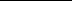 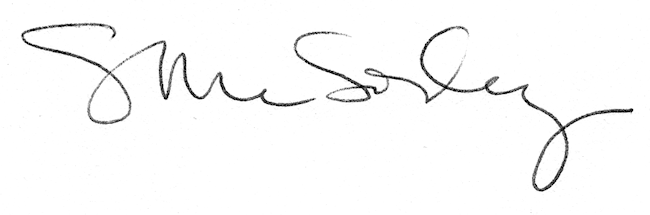 